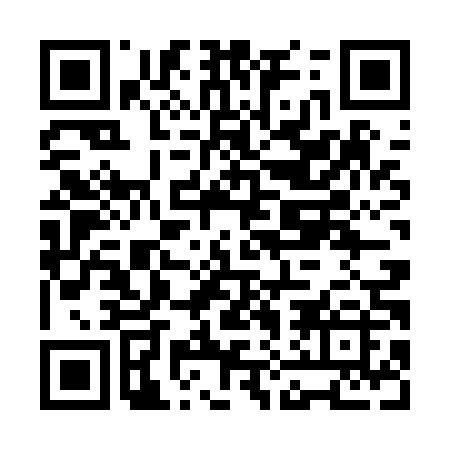 Ramadan times for Chengamari, BangladeshMon 11 Mar 2024 - Wed 10 Apr 2024High Latitude Method: NonePrayer Calculation Method: University of Islamic SciencesAsar Calculation Method: ShafiPrayer times provided by https://www.salahtimes.comDateDayFajrSuhurSunriseDhuhrAsrIftarMaghribIsha11Mon5:005:006:1612:133:376:106:107:2612Tue4:594:596:1512:133:376:116:117:2713Wed4:584:586:1412:133:376:116:117:2714Thu4:574:576:1312:123:376:126:127:2815Fri4:564:566:1212:123:376:126:127:2816Sat4:554:556:1112:123:376:136:137:2917Sun4:544:546:1012:113:376:136:137:2918Mon4:534:536:0912:113:376:146:147:3019Tue4:524:526:0812:113:376:146:147:3020Wed4:514:516:0712:113:376:146:147:3121Thu4:504:506:0612:103:376:156:157:3122Fri4:484:486:0512:103:376:156:157:3223Sat4:474:476:0412:103:376:166:167:3224Sun4:464:466:0312:093:376:166:167:3325Mon4:454:456:0212:093:376:176:177:3426Tue4:444:446:0112:093:376:176:177:3427Wed4:434:436:0012:083:366:186:187:3528Thu4:424:425:5912:083:366:186:187:3529Fri4:414:415:5812:083:366:196:197:3630Sat4:394:395:5712:083:366:196:197:3631Sun4:384:385:5512:073:366:196:197:371Mon4:374:375:5412:073:366:206:207:372Tue4:364:365:5312:073:366:206:207:383Wed4:354:355:5212:063:356:216:217:384Thu4:344:345:5112:063:356:216:217:395Fri4:334:335:5012:063:356:226:227:406Sat4:314:315:4912:063:356:226:227:407Sun4:304:305:4812:053:356:236:237:418Mon4:294:295:4712:053:356:236:237:419Tue4:284:285:4612:053:346:246:247:4210Wed4:274:275:4512:043:346:246:247:43